
Job & Career Connections Newsletter Fall Edition 1 – 2022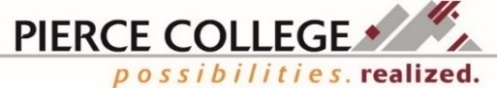 We are your Career Center, open to students, alumni, staff, faculty, and community for staff assisted and self-directed services. We are currently serving individuals remotely and in person at Fort Steilacoom and Puyallup. We continue to be available by email or phone. Contact information can be found in our Staff Directory on the next page.Welcome to Fall 2022!Welcome all new and returning students, faculty and staff to Fall 2022! In our newsletters you will find information on free services and resources available to students and community members. Watch for future editions of our newsletters in your email or on the Pierce College Workforce website. Past editions can also be found on the Pierce College Website at https://www.pierce.ctc.edu/workforce-connections.Did You Know - you may be eligible for assistance through Pierce College Workforce Programs?The Workforce department and its partners can assist with accessing and navigating campus and community resources which may include finding help with funding for tuition and books, housing, applying for financial aid, job search, childcare and more. Below is a guide to our Workforce programs.BFET (Basic Food Employment & Training) Supports students receiving SNAP benefits who are enrolled in transitional education, a certificate program, or certain associate degree programs.WorkFirst Supports students who are parents of young children, receiving TANF (Cash Assistance), and are enrolled in certain professional/technical programs.Worker Retraining Supports students who currently receive or have received unemployment benefits in the past 48 months, about to or have separated from the military in the past 48 months, a displaced homemaker, formerly self-employed or are currently working in a position considered not in demand according to Employment Security and are enrolled in a professional/technical program.Opportunity Grant Supports students who are low-income (per FAFSA or WASFA) who are enrolled in an approved program.  Job and Career Connections is Pierce College’s Career Center. It supports students, alumni, staff, faculty, and community members who may be looking for work, including fulltime, part time, work study, internship, or volunteer opportunities. We also help those who need job search resources, career exploration, or a resume or cover letter reviewed among other support services.Not sure where to start? Complete the Start Next Quarter survey www.startnextquarter.org to find out if you may be eligible for one or more of the Workforce programs.Boost into Accounting and Kinesiology with Virtual Info SessionsAccounting – Wednesday October 19th 3:00 pm – 4:00pm, Register here for Accounting Career BoostKinesiology – Tuesday October 25th 3:00pm – 4:00pm, Register here for Kinesiology Career BoostGet Career Insights with Local Industry LeadersFind Out What Training You Need To Be SuccessfulLearn How WIOA Can Support You With Coaching & ServicesCall 253-905-1827 for more information.Metropolitan Development Council (MDC)MDC is a community-based organization located in downtown Tacoma that serves all of Pierce County. MDC can provide education support and assistance for any student or community member with:FAFSA/WASFA applications College/University applications and admissions, including feesReferral(s) to other MDC programs and community resourcesIdentification of a career path (Virtual Job Shadow)ScholarshipsStudent Loans and Loan DefaultsGED Testing including official exams and study material expenses and online account setupFinancial LiteracyFree ORCA CardsFor further information please contact Eleni Palmisano, MDC Coordinator at 253-722-3429 or epalmisano@pierce.ctc.edu.Tools to Explore Your Career Options:WOIS Career PlannerCreate your WOIS Career Planner account to explore career pathways, occupation outlook, learn about your personal work style and interests, discover educational programs, and track progress along your career pathway. Assessments look at possible career matches, include a reality check to see how the pathway aligns with your lifestyle, and allows you to compare schools and universities.WOIS CIS360Great for prospective students, WOIS CIS360, allows users to create a free profile, explore your career pathway possibilities, occupation outlook, or complete a career assessment.Find WOIS Links and more at: https://www.pierce.ctc.edu/career-explorationHandshakeNot just a job-search platform, Handshake allows students to look at real-time information about occupations, participate in a virtual workshop or event with industry experts, or connect directly with professionals in pathways of interest. https://pierce.joinhandshake.com/login The 23-24 FAFSA & WAFSA Applications Are Here!In Washington there are two different types of applications:FAFSA (Free Application for Federal Student Aid) if you are a U.S. citizen or eligible non-citizen www.fafsa.gov ORWASFA (WA Application for State Financial Aid) if not eligible to complete a FAFSA due to immigration status, defaulted student loans or other situations with federal aid www.wsac.wa.gov/wasfaBoth require income and tax return information (if applicable) from 2021 from both student and possibly parent, depending on dependency status.For further information or assistance please contact Eleni Palmisano, MDC Coordinator at 253-722-3429 or epalmisano@pierce.ctc.eduFunding Eligibility: www.startnextquarter.org  
Jobs & Internships: https://pierce.joinhandshake.comPierce College Job & Career Connections Facebook: www.facebook.com/groups/1151589171538211/Need Help?  Find campus and community resource: Pierce Advocacy and Resource Connections (PARC)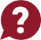 Have a questions? Email us at JCC@pierce.ctc.eduFS (Fort Steilacoom) Welcome Center, Cascade bldg. 3rd fl.PY (Puyallup) Student Success Center, Gaspard Administration bldg., ADM 106In-person and remote service available Monday – Friday from 8am to 11am for walk-ins or afternoon by appointment.Workforce Staff DirectoryDiana Baker, Job & Career Connections/Worker Retraining Manager dbaker@pierce.ctc.edu  253-912-3641Adriana Tsapralis, BFET/WorkFirst Manager atsapralis@pierce.ctc.edu 253-912-2270Annette Sawyer-Sisseck, Business/Accounting Navigator asawyer-sisseck@pierce.ctc.edu 253-864-3362Cameron Gomez, Metropolitan Development Council (MDC) Housing Collocated Staff, CSGomez@pierce.ctc.edu 253-912-2399 ext. 5205Denise Green, Workforce Coordinator dgreen@pierce.ctc.edu 253-864-3385Eleni Palmisano, Metropolitan Development Council (MDC) Collocated Staff epalmisano@pierce.ctc.edu 253-722-3429Mindy Mason, Workforce Coordinator mmason@pierce.ctc.edu 253-912-2399 ext. 5964Roxanne Cassidy, Puyallup Opportunity Grant Coordinator rcassidy@pierce.ctc.edu 253-840-8329 